			                  NEWS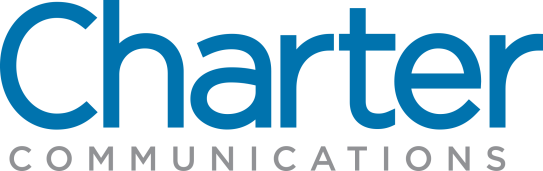 CHARTER EXPANDS FREE 60-DAY SPECTRUM BROADBAND INTERNET & WIFI OFFER TO INCLUDE EDUCATORS WHO ARE NEW SPECTRUM SUBSCRIBERS Stamford, CT. – March 25, 2020 – Today, Charter announced it is expanding the eligibility for its 60-day free offer for Spectrum broadband Internet and WiFi access to include educators (K-12 teachers and College/University professors) who do not already have a Spectrum account. During this unprecedented time, with the COVID-19 pandemic having forced schools, colleges and universities to close, it is more important than ever for students and educators to stay connected while they teach and learn. Educators, who live in a Spectrum market and do not currently have broadband, should contact Spectrum at 1-844-488-8395 to sign up. A free self-installation kit will be provided to new student and educator households. Now more than ever, Americans rely on high speed broadband in nearly every aspect of their lives and Charter is committed to ensuring our more than 29 million customers maintain reliable access to the online resources and information they want and need. To ease the strain in this challenging time, on March 16 Charter committed to the following for 60 days:Charter is offering free Spectrum Internet and WiFi access for 60 days to households with K-12 and/or college students, and now educators, who do not already have a Spectrum Internet subscription Charter continues to offer Spectrum Internet Assist, a high speed broadband program available to eligible low-income households that delivers speeds of 30 MbpsCharter has opened its WiFi hotspots across our footprint for public useSpectrum does not have data caps or hidden feesSpectrum will not terminate service for residential or small business customers who face difficult economic circumstances related to the COVID-19 pandemicSimilarly, Charter will not charge late fees for those customers facing difficult economic circumstances related to the pandemic Spectrum News has opened its websites to ensure people have access to news and informationCharter has also donated airtime to run 1,000 COVID-19 public service announcement (PSA) spots per week, including on all Spectrum News Networks, for four weeks to our full footprint of 16 million video subscribers and on our digital video and streaming apps.  Additionally, Charter will run PSAs for the American Red Cross and other relief organizations.  As the country works collaboratively to contain this pandemic, broadband Internet access will be increasingly essential to ensure that people across the country are able to learn and work remotely, that businesses can continue to serve customers, and Americans stay connected and engaged with family and friends. Charter’s advanced communications network will ensure our customers – including government offices, first responders, health care facilities, businesses and the news media – across 41 states maintain the connectivity they rely on to help flatten the curve and protect the country.  About CharterCharter Communications, Inc. (NASDAQ:CHTR) is a leading broadband connectivity company and cable operator serving more than 29 million customers in 41 states through its Spectrum brand. Over an advanced communications network, the company offers a full range of state-of-the-art residential and business services including Spectrum Internet, TV, Mobile and Voice.For small and medium-sized companies, Spectrum Business delivers the same suite of broadband products and services coupled with special features and applications to enhance productivity, while for larger businesses and government entities, Spectrum Enterprise provides highly customized, fiber-based solutions. Spectrum Reach delivers tailored advertising and production for the modern media landscape. The company also distributes award-winning news coverage, sports and high-quality original programming to its customers through Spectrum Networks and Spectrum Originals. More information about Charter can be found at corporate.charter.com.                                                                         ###Media Contacts:Justin VenechJustin.Venech@Charter.com